Постановление№ «1»                                                                                                          от 23 января  2017 г.                                    «Об  утверждении плана работы Совета депутатовмуниципального образования сельского поселения«Краснопартизанское» на 2017 год»     В соответствии со статьями  Федерального закона Российской Федерации от 06.10.2003 г. № 131 – ФЗ «Об общих принципах организации местного самоуправления в Российской Федерации», Устава муниципального образования сельского поселение «Краснопартизанское», Совет  депутатов муниципального образования сельское поселение «Краснопартизанское», решает:Утвердить план работы Совета депутатов муниципального образования сельского поселения  «Краснопартизанское» на 2017 год.Контроль за исполнением настоящего Решения возложить на главу администрации МО СП «Краснопартизанское».Вр.и.о Главы муниципального образованиясельское поселение «Краснопартизанское»                                                     Доржиева С.Ю.Российская ФедерацияРеспублика БурятияАдминистрациямуниципального образованиясельское поселение «Краснопартизанское»671401, Республика Бурятия,село Ониноборск, улица Школьная , 6тел. 8(30148) 24-1-35, тел/факс 24-1-35                                                                                                                E-mail: admkp@mail.ru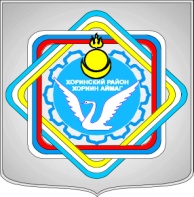 Россин ФедерациБуряад Республика «Краснопартизанское худоогэй поселени» гэhэн муниципальнабайгууламжын захиргаан 671401, Буряад Республика,Ониноборск  тосхон, hургуулида  гудамжа, 6тел. 8(30148) 24-1-35, тел/факс 24-1-35E-mail:admkp@mail.ru